Добрый день, дорогие родители! 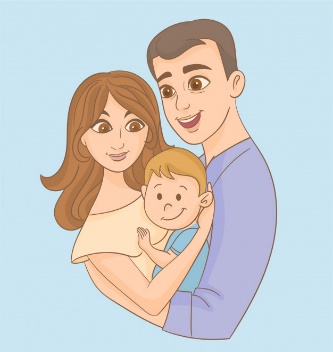 Коронавирус внёс изменение в жизни людей во всём мире. На карантине оказалось очень много людей. Сложнее всего приходиться детям! Для ребёнка важна игра и движение! Это сложно сделать в ограниченном пространстве, но возможно с пользой для его развития. Конечно, можно включить ребенку мультфильм или дать поиграть телефоном, но ведь это может негативно отразиться на его здоровье.Как же занять ребенка дома с пользой для его развития? Существует масса способов с интересом занять кроху и с пользой провести время!Готовим вместе! Небольшие поручения, например, помыть овощи, фрукты, порезать их (под вашим присмотром!), почистить яйца для салата, испечь десерт, а также протереть посуду для обеда, накрыть на стол (разложить приборы, салфетки, поставить тарелки, разлить сок в стаканы и т.д.) помогут не только с пользой провести время для семьи, но развить у ребёнка познавательный интерес, трудовые навыки.Наш девиз: «Чистота – залог здоровья!» Значит пришло время провести генеральную уборку в доме! Трудовые поручения для ребёнка (протереть пыль, помыть свои игрушки, сложить вещи в шкафу и т.д.) не только будут полезны для малыша (развитие самостоятельности, ответственности), но и позволит вам заняться своими делами на некоторое время.  Слушаем музыку! Отдыхаем! Музыка поднимет настроение, поможет восстановить силы!Сделали дела пора играть!«Игра – это огромное светлое окно, через которое в духовный мир ребёнка вливается живительный поток представлений и понятий… Без игры нет и не может быть полноценного умственного развития» В.А. СухомлинскийНапример, прочитайте ребенку стихотворение:У собаки есть сынок —Это маленький щенок,И у кошки есть ребёнок —Это беленький котёнок.А у курицы-наседки,Есть цыплята — тоже детки.У лошадки есть ребёнок —Длинноногий жеребёнок.А в лесу живёт волчицаИ волчатами гордится.И у птички тоже детки –Птенчики сидят на ветке.О. ЧусовитинаПосле прочтения попросите малыша вспомнить и назвать других взрослых животных и их детенышей, например, белка-бельчонок, корова-теленок, медведица-медвежонок и т.п. Игра «Найди противоположности»Вы называете имя существительное, а ребенок подбирает слово, противоположное по значению (лето — зима, холод - жара, пол — потолок). После того, как малыш освоит это упражнение, ищите противоположности, называя имена прилагательные, глаголы: красивый — уродливый, белый — черный, теплый — холодный, поднять - опустить, встать — лечь и т.п. Чтобы малыш не заскучал, предложите поиграть с капризной куклой. Мама ей говорит: «Уже ночь, пора спать», — а капризная кукла в ответ: «Сейчас день!». Мама: «Я дверь открою», — «А я закрою!».Игра «Вокруг меня»Вырежьте из картона геометрические фигуры. Разложите их по комнате. Предложите ребенку отправиться в путешествие. Но с одним условием: путешествуя по комнате, он должен описать все увиденные им геометрические фигуры.Игра «Нарисуй то, что слышишь»Предложите ребенку нарисовать то, о чем вы будете говорить. «На зеленой полянке стоял маленький домик. Сам он был синий, а крыша у него была красная. На крыше была черная-черная труба. В доме было одно квадратное окно и одна прямоугольная дверь. Рядом с домом росло дерево с зелеными листьями. Однажды на голубом небе появилась серая тучка. Пошел дождь. После того, как он закончился, под деревом вырос желтый одуванчик». Вместе с малышом придумывайте короткие рассказы и отражайте их в рисунках.Игра «Что я делаю?»Предложите ребенку поиграть в интересную игру: вы будете имитировать определенные действия, а он должен угадать, что вы под этим подразумеваете. Например, вы складываете пальцы так, будто держите карандаш и водите рукой по воображаемой бумаге. Малыш должен догадаться, что вы «рисуете» или «пишете». Ребенку этого возраста следует показывать простые, доступные его пониманию жесты (стучать молотком, есть ложкой, пить из чашки, кидать мяч и т.п.). Поменяйтесь ролями: пусть малыш покажет вам какое-нибудь действие. Хвалите ребенка.Ребёнка развиваем, оригами обучаем! Создавать оригами не только весело, но и полезно для умственного развития, т.к. здесь задействована мелкая моторика. Сделайте самолёт, кораблик, пилотку и т.д. (наверняка вы делали их в детстве!) и отправляйтесь в увлекательные путешествия! (по квартире!). Проявите фантазию и воображения! Пусть появятся горы из подушек, широкий океан (коврик или палас), шалаш для ночлега из подручных предметов! Проявите себя!  Подключите близких! И всем будет весело! Домашний театр – всех собирает и объединяет! Разыграйте любимую сказку, меняйте интонацию голоса, делайте костюмы, распределяйте роли, рисуйте афишу и зовите всех на премьеру! Используйте для развития ребёнка образовательные сайты!!!Наблюдайте! За окном много интересного! Обратите внимание на погоду, небо, солнце, деревья, птиц и т.д., а также поговорите с малышом о том, почему нет никого на игровых площадках и как важно оставаться дома! Дома может быть тоже интересно и увлекательно, а главное вы вместе с родными! Крепкого Вам здоровья!МОДУ «Детский сад №78»,воспитатель средней группы Паисова Л.А.